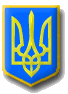 ХРИСТОФОРІВСЬКА сільська рада Баштанського  району Миколаївськоїобластірішеннявід   20 березня  2015   року  №  2       с.Христофорівка        XLV11  сесія                                                                                                      VІ скликанняПро  затвердження  звіту про виконаннясільського  бюджету  Христофорівської сільської  ради за 2014  рік     Відповідно  до  пункту  23  частини  першої  статті  26  Закону  України   «Про  місцеве  самоврядування  в  Україні», статті  78  Бюджетного  Кодексу  України  та  заслухавши   та  обговоривши  інформацію  головного  бухгалтера  сільської  ради  Банних В.Г. « Про  затвердження  звіту    про  виконання  бюджету  Христофорівської  сільської  ради  за 2014 рік», висновку   постійної  комісії  сільської ради  з  питань  планування, бюджету і фінансів та економічної реформи    року № 2,  сільська  рада  В И Р І Ш И Л А:1. Затвердити  звіт  про  виконання  сільського  бюджету Христофорівської  сільської за 2014рік.        1.1.Затвердити  обсяг  доходів  загального  фонду  в  сумі 705384,82грн.;  спеціального  фонду 84567,52грн.        1.2.Затвердити  загальний  обсяг  видатків  сільського  бюджету  в  сумі 788633,11грн. ,  із  них  обсяг  видатків  загального  фонду  в  сумі 670781,32грн.  та  видатків  спеціального  фонду  в  сумі 117851,79 грн.2.Рекомендувати  сільському  голові Голуб Т.Т.  :	2.1. для  забезпечення  своєчасного  і  в  повному  обсязі  фінансування  запланованих  видатків :- вжити  вичерпних  заходів  щодо  виконання  планових  показників  по  доходах  сільського  бюджету;- впровадити  жорсткий  контроль  економії  користування  комунальними  послугами  та  енергоносіями,  послугами  зв'язку,  тощо.2.2.Забезпечити  в  повному  обсязі потребу  в  асигнуваннях  на  оплату  праці  працівників  бюджетних  установ,  відповідно  до  встановлених  чинним  законодавством  умов  оплати  праці  і  розміру  мінімальної  заробітної  плати,  та  контроль  за  ефективним  використанням   фонду  оплати  праці,  проведенням  розрахунків  за  електричну  енергію,  водопостачання,  природний  газ,  послуги  зв’язку,  що  споживаються  бюджетними  установами,  не  допускаючи  будь – якої  заборгованості  із  зазначених  видатків.  2.3.З  метою  якісного  та  ефективного  виконання  сільського  бюджету  у  2014  році  забезпечити  спрямування  коштів  вільного  залишку  та  перевиконання  доходної  частини  в  першу  чергу  на  погашення  кредиторської  заборгованості  бюджетних  установ,  на  захищені  статті  видатків   згідно  із  статтями  14  та  78  Бюджетного  кодексу  України.2.4.Тримати  на  постійному  контролі  питання  оптимізації  бюджетних  видатків.  Не  допускати збільшення  штатної  чисельності  працівників  установ,  закладів  і  організацій,  що  фінансуються  з  сільського  бюджету.2.5.Забезпечити  використання  коштів  власних  надходжень  бюджетних  установ  в  межах  їх фактичних  надходжень  та  спрямування  коштів  благодійної  допомоги  без  визначеного  напрямку,  в  першу  чергу,  на  фінансування  захищених  видатків  та  видатків,  пов’язаних  з  утриманням  установ.2.6.Встановити  жорсткий  контроль  за  платіжною дисципліною  в  бюджетних  установах,  своєчасним  погашенням  кредиторської  та  дебіторської заборгованості  та  вжиттю  заходів  по  недопущенню  її  утворення  в  поточному  році.3.1.Легалізувати  робочі  місця  шляхом  виявлення  «тіньового»  сектору  економіки,  що  використовує  нелегальну  найману  працю  за  різним  схемами,  з  метою  ухилення  від  сплати  податку   на  доходи  фізичних  осіб  до  бюджетів  усіх  рівнів,  страхових   внесків  до  Пенсійного  фонду  України  та  інших  доходів.   3.2.Забезпечити  надходження  орендної  плати  за  використання  земельних  ділянок  державної  та  комунальної  власності  у  повному  обсязі.3.3.Ініцювати  заслуховування  керівників  підприємств,  які  допустили  зростання  податкового  боргу  до  сільського  бюджету,  на  відповідних  засіданнях  комісій.3.4.Провести  роботу  по  виявленню  додаткових  резервів  наповнення  сільського  бюджету та  забезпечити їх  надходження  до  бюджету.	3.Контроль  за  виконанням  даного  рішення  покласти  на  постійну  комісію  сільської  ради  з  питань  планування  бюджету,  фінансів  та  економічної  реформи.Сільський  голова                                                              Т.Т.Голуб